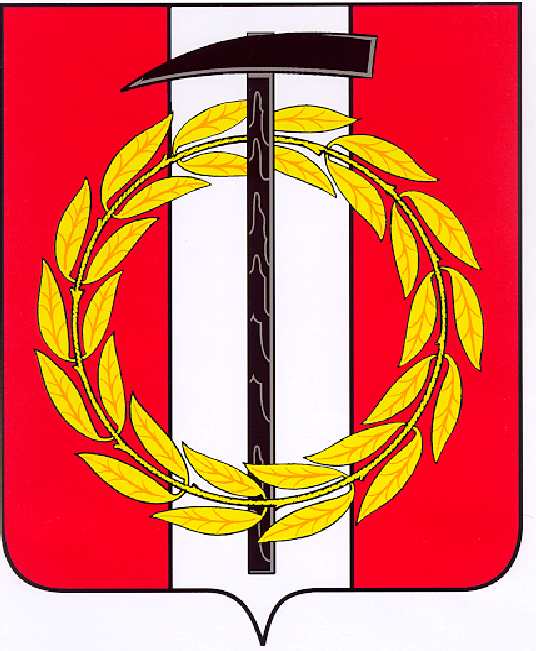 Собрание депутатов Копейского городского округаЧелябинской областиРЕШЕНИЕ       28.04.2021          173от _______________№_____О ходе выполнения муниципальной программы «Чистая вода» на территории Копейского городского округа  в2020 году	Рассмотрев информацию о ходе выполнения муниципальной программы «Чистая вода» на территории Копейского городского округа в 2020 году Собрание депутатов Копейского городского округа Челябинской области РЕШАЕТ:Принять к сведению информацию о ходе выполнения муниципальной программы «Чистая вода» на территории Копейского городского округа в                     2020 году(прилагается).ПредседательСобрания депутатов Копейского городского округа                                     Е.К. ГискеПриложениек решению Собрания депутатовКопейского городского округаЧелябинской областиот 28.04.2021 № 173Информация о ходе выполнения муниципальной программы «Чистая вода» на территории Копейского городского округав2020 годуПрограмма  «Чистая вода» утвержденная постановлением администрации Копейского городского округа  от 28.10.2019 № 2597-п, разработана в целях бесперебойного обеспечение населения округа питьевой водой нормативного качества в достаточном количестве.Для решения поставленной цели в рамках данной муниципальной программы решаются следующие основные задачи:- повышение эффективности работы существующих систем водоснабжения, водоотведения и строительство новых.Срок реализации муниципальной программы 2019–2022 годы.В рамках реализации программы в 2020 году предусмотрено финансирование в размере 12 695,56 тыс. руб. из бюджетов:- областной бюджет (далее – ОБ) –12 095,45 тыс. руб.;- местный бюджет (далее – МБ) –600,11 тыс. руб.В 2020 году в рамках программы выполнены следующие мероприятия: - «Строительство системы водоотведения п. Вахрушево Копейского городского округа, в том числе ПИР» выделены денежные средства в размере 10 400,93 тыс. руб. (10 390,53 тыс. руб. - ОБ, 10,40 тыс. руб. - МБ) на выполнение проектно-изыскательских работ, сумма освоена в полном объеме.Проектно-сметная документация разработана и получено положительное заключение Государственной экспертизы.- «Строительство озоно-фильтровальной станции в п. Октябрьский округа, в том числе ПИР» выделены денежные средства в размере 1 706,63 тыс. руб. (1 704,92 тыс. руб. – ОБ, 1,71 тыс. руб. – МБ) сумма освоена в полном объеме. В связи с поступившими замечаниямиОГАУ «Госэкспертиза Челябинской области срок оказанных услуг по муниципальному контракту возмездного оказания услуг по проведению государственной экспертизы проектной документации и результатов инженерных изысканий по объекту: «Строительство озоно-фильтровальной станции в п. Октябрьский Копейского городского округа» продлен с 06.03.2021 до 05.05.2021. В настоящее время ведется работа по устранению замечаний.- «Оказание услуг по обследованию технического состояния резервуаров № 1 и № 2, фильтров-поглотителей № 1 и № 2 и водозаборных сооружений, водовод d 500 по адресу: ул. Пестеля, 40» выделены денежные средства из местного бюджета в размере 188,00 тыс. руб., сумма освоена в полном объеме.- «Поставка, установка и пуско-наладка насосов по адресу: г. Копейск,                    ул. Пестеля, 40» выделены денежные средства из местного бюджета в размере 400,00 тыс. руб., сумма освоена в полном объеме.Насосы установлены на ВНСпо адресу: г. Копейск, ул. Пестеля, 40, в количестве 2 штук, работают в штатном режиме.Заместитель Главы Копейского городского округа по жилищно-коммунальным вопросам 			И.В. Фролов